Η διαδικτυακή εφαρμογή myoctocat είναι μια απλή εφαρμογή στα αγγλικά όπου ο χρήστης επιλέγει να ντύσει τη γάτα και να της δώσει κατάλληλη εμφάνιση επιλέγοντας από διάφορες κατηγορίες όπως μαλλιά, πρόσωπο, χείλη και να εισάγει διάφορα ρούχα και αξεσουάρ.Μεταβείτε στη σελίδα https://myoctocat.com/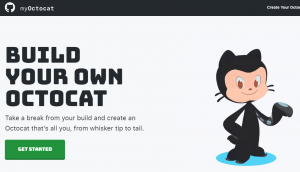 Επιλέξτε από την κάθε κατηγορία την επιλογή στα δεξιά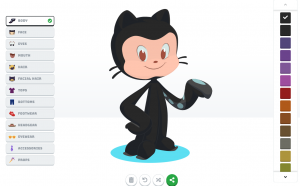 Στο τέλος υπάρχει επιλογή να αποθηκευτεί η εικόνα ή να σταλεί με μειλ στον εκπαιδευτικό ή στους γονείς σας, μέσω κοινής χρήσης "share".Πατήστε το share και δώστε το email όπου θα στείλετε την εικόνα σας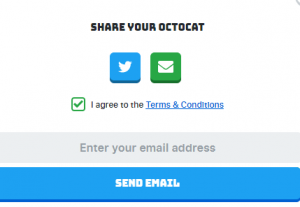 